NAME:								 ADM No:		CLASS:				 				SIGN:			232/3PHYSICS FORM 4PAPER 3END TERM 2 YEAR 2021TIME 2 HRSINSTRUCTIONSi) Answer All questions in the spaces provided. iii) All working must be clearly shown for numerical questions.iv)  Candidates should check to ascertain that all questions are printed as indicated in the table below.You are provided with the following;A stopwatchCotton thread at least 120cm longStand and a clampPendulum bobMetre rule Arrange your apparatus as shown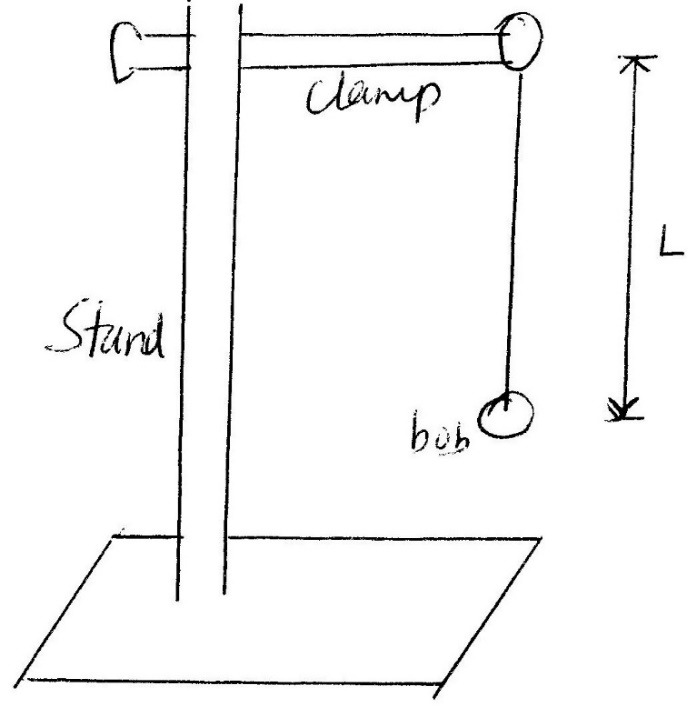 Proceed as follows;Adjust the length of the pendulum to 1meter.Displace the bob side ways to an angle of about 45o (estimate) and let the pendulum switching for 10 oscillations and record the time, t, take for the ten oscillations.Repeat the same for other values of L as shown in the table below and fill in the columns of the table as indicated. 								(8 Marks)Plot a graph of T2 against L. 							(5 Marks)Determine the gradient 								(3 Marks)Given that period (T) of a pendulum and the length (L) are related by the equation T = ’Where g is the gravitational pull, use your graph to determine the value of g. (4 Marks)PART A  You are provided with the following apparatus.A Convex lensA candleWhite screen Lens holderMetre ruleSet up the apparatus as shown in the figure below.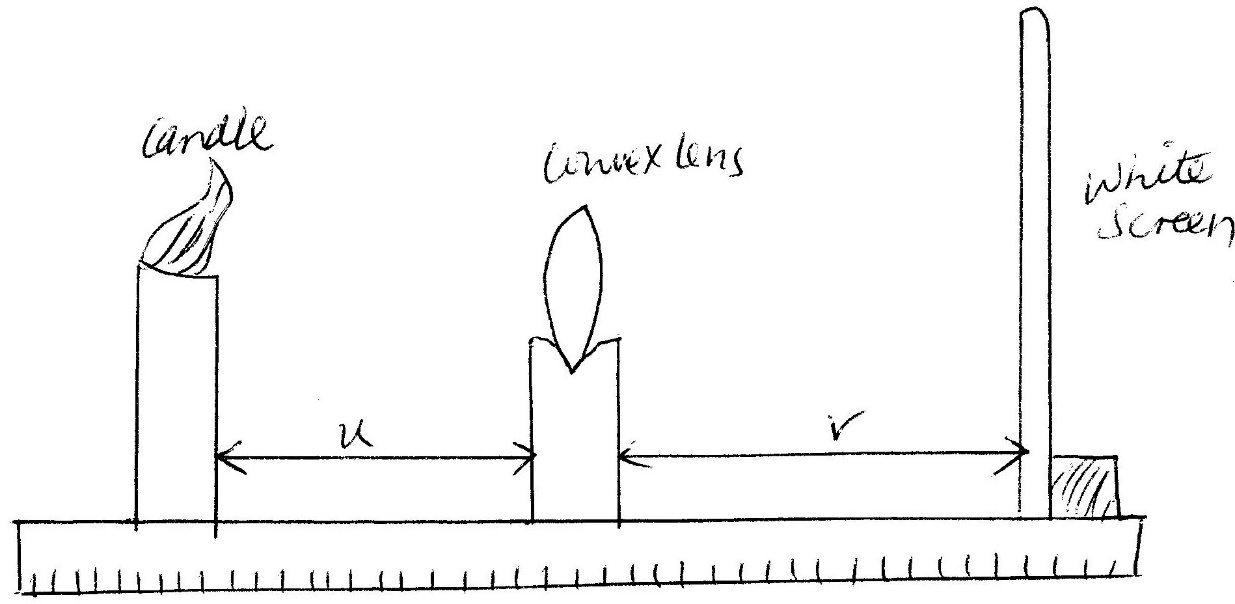 Place a lighted candle at object distance, U = 20cm.  Move the screen, towards or away the lens until a sharp image of the candle flame is obtained on the screen.  Measure the distance V and record the results in the table below.Repeat the same for other values of U as shown in the table and fill their respective values of V. (5mks)Plot a graph of UV (cm2) against (U + V) (cm).					 (5 Marks)Determine the slope of the graph 							(2 Marks) Determine the power of the lens used in the experiment. 				(2 Marks)PART BYou are provided with the following apparatus 2 New dry cells An ammeterA mounted wire labelled ABA cell holder A switchConnecting wiresDraw a circuit that can be used to determine the resistance of the wire AB.  	(2 Marks)Set up the apparatus as in your circuit diagram and tabulate two set of values.   	(2 Marks)Calculate the resistance of the wire 							(2 Marks)Length L(in m) Time for 10 oscillations (in sec)Periodic time (T)(Periodic Time )2 T2 (in 2 d.p.)1.00.80.70.60.50.40.3Object distance U (in cm) Image distance V(in cm)U + V (cm)UV (cm2)203045607590